Dürüstlüğü Öğretmek     Dürüstlüğü öğretmek için çocuğun olumlu yönlerini övmek ve öne çıkarmak en sağlıklı davranıştır.Yetişkinleri taklit, çocuğu yalana iten en büyük etkendir. Yetişkinler kendi aralarında ve daha da önemlisi, çocuklara yalan söylerler. Bunun da ötesinde yetişkinler, bazen çocuğun yalan söylemesini isterler. Örneğin,-'Dün Evdeydik diyeceksin,' ya da,-'Bunu yaptığımı babana söylemeyeceksin,' gibi tembihlerde çocuğu yalana iterler. Yalan söylemenin empoze edilişi açık bir şekilde olmayabilir, örnek olma da bir tür telkindir. Örneğin, istemediği bir yere gitmemek için başının ağrıdığın bahane eden anne, sofrada çocuğuna ellerini yıkayıp yıkamadığını sorduğunda, çocuk yemeğe başlamak için olumlu yanıt verecektir. Bundan sora her durumda isteğine uygun yanıt arayacak ve bundan suçluluk duymayacaktır.

   Sinemaya giden ana-baba diş hekimine gidiyorum derse, kapı çaldığında evvela çocuğuna yok dedirtirse o çocuk doğru bir genç olamaz. 

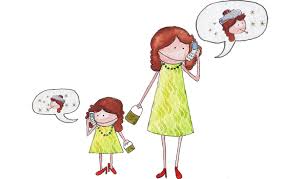    “Ahmet Bey 6 ve 7 yaşlarında iki oğlu ile bir gişeden geçiyorlar. 6 yaşındaki çocuklar ücretsiz. Baba gişe memuruna çocuğunun birinin yedi yaşında olduğunu söyleyip ödemesini yapıyor. Gişe memuru “Siz söylemeseydiniz ben yaşlarını bilemezdim” diyor. Baba “Ama onlar zaten biliyorlar” cevabını veriyor.” 

   Yukarıdaki örnek doğruluğun vaaz veya konferans şeklinde anlatılması değil, yaşayarak, örnek olma dili ile anlatılması gerektiği mesajını vermektedir. 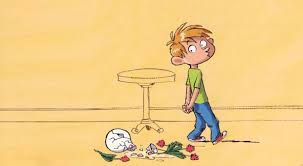     7 yaşına kadar çocukta gerçeklik duygusu gelişmemiştir. Anne çocuğa “Bu senin değil, alma” dediğinde çocuk anlamaz, boş boş bakar. Çünkü mülkiyet duygusu gelişmemiştir. Her şeyin kendisine ait olacağını düşünür, doğuştan benmerkezcidir. Anne ve babanın rolü burada önemlidir. Yalanın, hırsızlığın yanlış olduğu çocuğa öğretilmelidir. Vazoyu kıran çocuk elinde vazo parçaları varken ben kırmadım diyebilir. Annenin aşırı tepkisi veya ilgisizliği çocuğun bu konudaki değerlerini oluşturacaktır. 

    Çocuk takdir edilmek, ilgi ve şefkat beklentisi için yalan söyleyebilir. Cezadan kurtulmak veya suçu saklamak için, eleştiriden kaçmak için, olduğu gibi değil büyüklerin istediği gibi görünmek için yalan söyleyebilir. Bazı çocuklarda çocuksu düşmanlık, kıskançlık duygusu da yalan söyletebilir. Çocuğun yanlış ana-baba tutumlarına karşı tek silahı genelde yalan söyleme olmakta; yalan davranış kalıbı huy haline gelmektedir. 

   Bir gün büyük suç işleyen gencin idamına karar verilir. İdam sehpasında gence son isteği sorulur. O da annesinin dilini öpmek istediğini söyler. Anne çağırılır. Genç annesinin dilini öperken ısırır. Sonra şöyle der:“Bana küçükken yalan söylemeyi öğrettin, ben de böyle oldum”. 


               

     Çocuk çekingenlikle de yalan söyleyebilir. Bu tip yalanını oluşumunda heyecana kapılma önemli rol oynar. Bir gün anne babasının konukları önünde şiir okuması isteğine “Unuttum” karşılığını verir. Şiiri çok iyi hatırlamasına karşın, topluluk karşısında okumaya cesareti yoktur.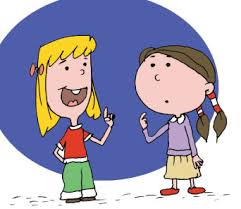 Çocukların söylediği yalanlar:

1. Taklit yalanları: Çocukları eğlendirmek için, onların ilgilerini çekmek için büyükler tarafından söylenenlerin çocuk tarafından gerçekmiş gibi algılanmasıdır.
2. Hayali yalanlar: Bu yalanlar erken çocukluk döneminde,  hayal ile gerçeği ayırt edemediğinden yalan söyler. 

3. Abartı yalanları: Abartı çocuklarda oldukça sık görülen bir özelliktir. 

4. Sosyal yalanlar: Çocuklar bu yalanları daha çok anne ve babalarından öğrenirler. Örneğin sağlıklı olmanıza rağmen sizi davet ettikleri yere, rahatsızım diyerek katılmamanız. 

5. Savunma yalanları: Çocukların ve gençlerin kendilerini korumak için söyledikleri yalanlardır. 

6. Dikkat çekme yalanları: Ödevini yapmayan bir çocuk,“ödevimi yaptım hem de okulda yaptım” diyebilir. 

7. Takdir-Mükâfat yalanları: Başkalarının beğenisi amacı ile söylenen yalanlardır. 

8. İnadına söylenen yalanlar: Sevilmeyen kimseler için ya da birisini kızdırmak amacı ile söylenen yalanlardır. 

9. İntikam yalanları: Çocukların, karşılarındaki insanlardan intikam almak amacı ile başvurdukları yalanlardır. 

10. Menfaat yalanları: Başkalarından çıkar ve menfaatbeklenildiği zamanlarda söylenmektedir.
   Bazen de çocuk kendisini fazla karışılması nedeniyle yalan söyler. Örneğin, ikide bir kardeşini sevip sevmediği sorulan çocuk, aslında kardeşini sevdiği halde: “Sevmiyorum” yanıtını verebilir. 

   Eğitimci ve yetişkinlerin, kendileri ve çevreleriyle barış içinde olan çocukların yalana en az başvuranlar olduklarını unutmamaları gerekir. 

   Yalanların çoğu sosyal yalan çerçevesi içindedir; okuldaki başarısızlığını saklamak, küçük hırsızlıklarını gizlemek, ilgi görmek amacıyla söylenmektedir. 

  Aşırı duygusal çocuğun kaygı ve çekingenlik yüzünden yalan söylemesi nedeniyle ona güven verilmeli, öfke ve kınama tepkilerinden kaçınılmalıdır. Oluşmuş bir yalan karşısında mücadele, kötünün iyisini yapmaktan başka bir şey değildir. 


  Davranışınızın, konuşmaktan daha etkili olacağını unutmayın. Toplumdaki herkes, başta anne, baba ve öğretmenler yalan söylemekten kaçınmalıdırlar. Çocuğun çevresindeki kişiler ne kadar dürüst olursa ise çocukta o kadar dürüst olacaktır. 

  Çocukların yaptıkları hatalara karşı anlayışlı olmaya çalışın. Hatalarının karşılığını hemen cezalandırma yoluna gitmeyin. Onu dinleyin ve açıklama yapmasına imkân tanıyın. 

  Çocuklarınızın arkadaşlarını tanımaya çalışın. Bazen arkadaş, anne ve babadan daha etkilidir. Çocuğunuzun arkadaşlarını evinize davet ederek, yanlış davranışlar edinmesinin önüne geçin. 

  Çocuklarınızdan asla yapamayacakları beklentilerden uzak olun. Onların yetenekleri doğrultusunda isteklerde bulunun. Bunun için de çocuğunuzu tanımaya çalışın. 


                              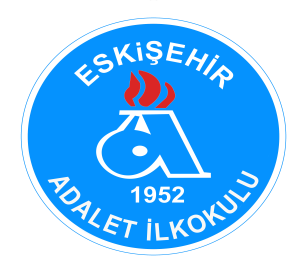 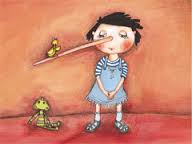 İSTANBUL MENKUL KIYMETLER BORSASI ORTAOKULU